			Maryland Agriculture Teachers Association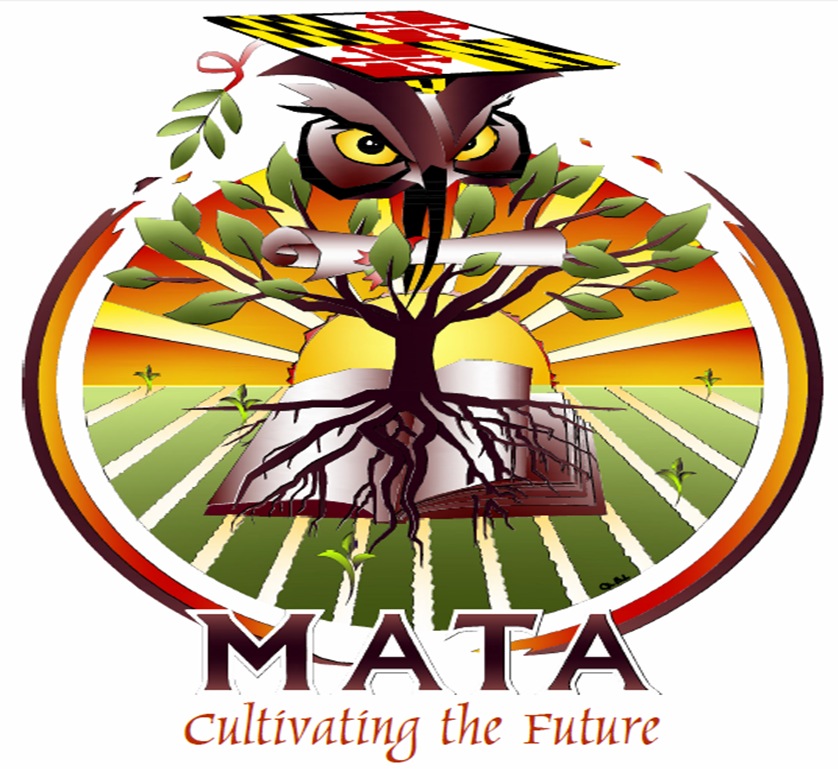 			Board Meeting Minutes			September 20, 2018The MATA Board meeting was at Boonsboro High School. Lori called the meeting to order at 4:33 pm.  Those in attendance were:  Past President – Mike Harrington (via phone)President – Lori MayhewPresident Elect – Tom HawthorneSecretary – Quinn MartinReporter – Tom MazzoneGuests – Dane GrossnickleSecretary’s ReportMinutes were sent out ahead of time for May, June and August. Mike Harrington moved to approve all three months, Tom Mazzone seconded, motion passed. Treasure’s ReportTotal Income:	$7,941.11Total Expenses: $7,123.30Fiscal Year Total: $817.81Overall Total: 	$37,143.85Tom Hawthorne moved to send the report for audit, Tom Mazzone seconds, motion passedMembership Report:MATA Active: 16MATA Affiliate: 1MATA Associate: 1MATA Life: 19NAAE Active: 12NAAE Life: 19ACTE Active: 5ACTE Life: 2Bridget will reach out to new ag teachers about the 1 year complimentary membership. Membership cards were mailed to those who paid dues at summer conference. Old BusinessSummer Technical UpdateLetters need to be sent out to administrators to notify them of their teachers’ attendance. Conference 2019 –Will be held on the Eastern Shore, with more information to come at the October meetingPSA Award (Professional State Application)An award that the association can win from NAAE in recognition for their work.Professional Development Series for EducatorsMATA would like to focus on one topic for the year to receive CPD credits for attending professional development throughout the year. The following are topic ideas:Nursery Landscape – October 19, 2018Leadership – training public speakers, COLT, etc. COLT Professional DevelopmentLori Mayhew has an activity planned, and we will supplement with AET training if there is enough interest. New Business:Maryland Farm Bureau Annual MeetingDecember 2-4 in Ocean City, Maryland. Registration is due October 25. As affiliate members, we can send delegates for voting purposes. Seats on CouncilsMD FFA Alumni – Bridget NicholsonMD FFA Board – Tom Mazzone, Mike Harrington, still need a thirdMD FFA Foundation – Lori MayhewMD Council for Ag Ed – seeking representation MAEF – Tom Hawthorne MAEF DinnerNovember 1 @ 6:00 PMWe will purchase a table which seats 10. Attendees: Quinn Cashell-Martin, Tom Mazzone, Tom Hawthorne, Lori Mayhew, Dane Grossnickle, 5 seats to be filledNAAE ConventionQuinn Cashell-Martin is attending for TTTK, Aaron Geiman, Joe Linthicum, Terri Shank, and Lori Mayhew for part of the conference. 2018 National Agriculture Education Summit – November 27, 2018Lori Mayhew and Terri Shank will be attendingMike Harrington moved, Tom Mazzone seconded, motion passed. Meeting adjourn at 5:22 PM.Respectfully Submitted,Quinn Cashell-MartinMATA Secretary